PROPOSTA DE ACOMPANHAMENTO DA APRENDIZAGEM7º ano – Bimestre 4Nome: 	Ano/Turma _____________ Número: _________ Data: 	Professor(a): 	1. Paulo está construindo um mosaico para forrar o tampo de uma mesa. Observe a representação de parte desse mosaico. 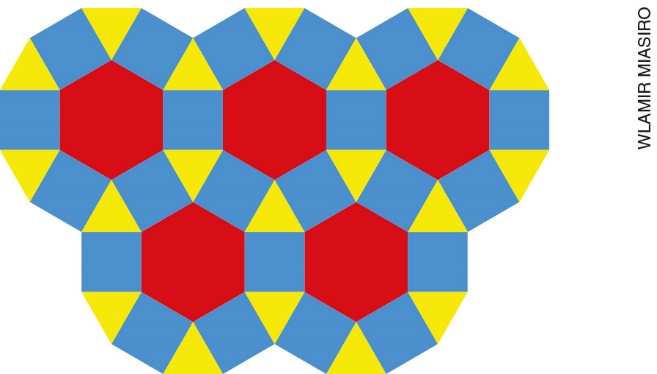 Sabendo que esse mosaico é formado por triângulos equiláteros, quadrados e hexágonos regulares, assinale a alternativa que corresponde a cada ângulo interno do hexágono. 60°90°120°150°2. Na malha quadriculada abaixo cada quadradinho tem 0,25 cm2 de área. 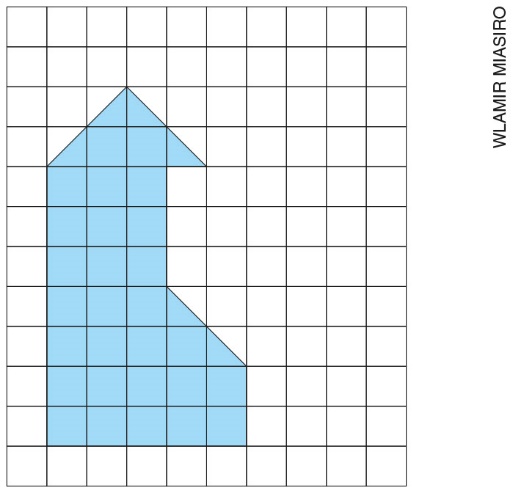 Assinale a alternativa que corresponde à medida da área da figura pintada.31 cm27,75 cm27,5 cm230 cm23. Uma transportadora tem caminhões como o representado na imagem a seguir.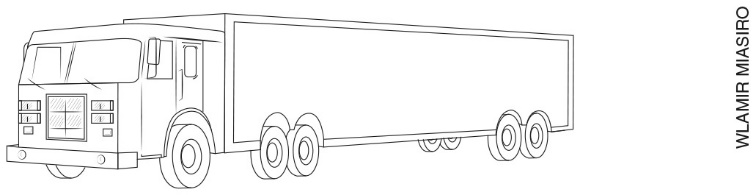 O compartimento para transportar mercadorias tem as seguintes dimensões: 8 m de comprimento, 3 m de largura e 2 m de altura. Assinale a alternativa que corresponde ao volume máximo que esses caminhões podem transportar. 48 m313 m324 m36 m34. Clara construiu com compasso três circunferências de mesmo raio, como mostra a figura. Depois traçou um retângulo passando pelos pontos A, B, C, D, E, F, G e H. 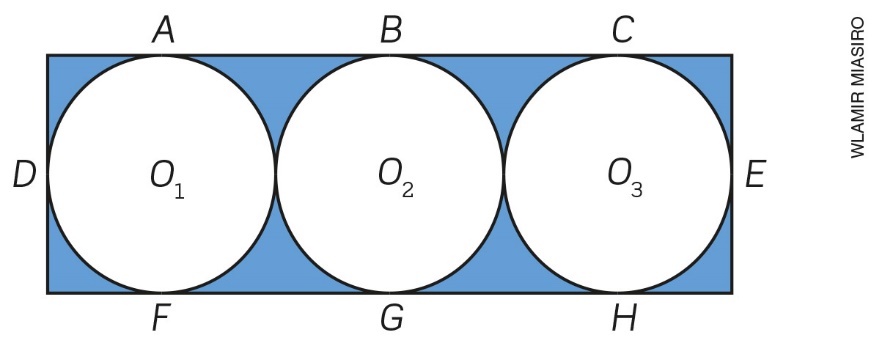 Sabendo que cada raio mede 2,5 cm, assinale a alternativa que corresponde ao perímetro do retângulo. 12,5 cm20 cm15 cm25 cm5. O modelo da bicicleta A, sem pedal, é apropriado para crianças de 2 a 3 anos; o modelo da bicicleta B é apropriado para crianças de 6 a 9 anos. Veja as imagens.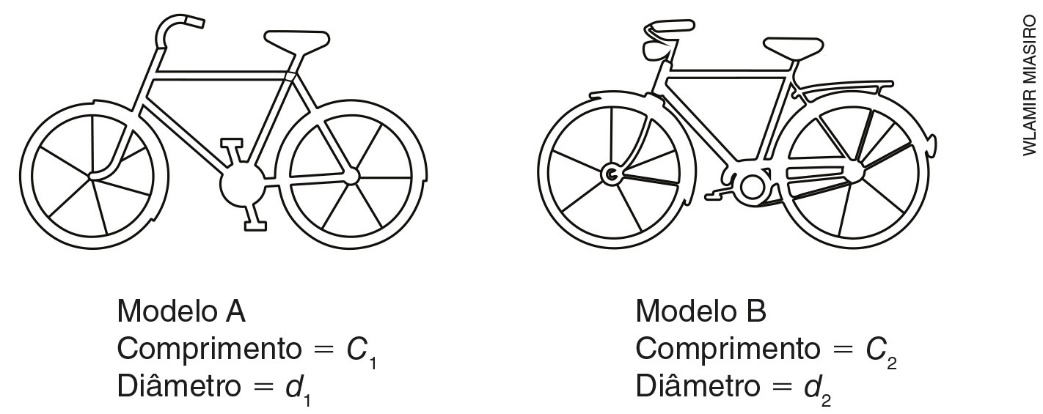 Comparando o comprimento da circunferência e o diâmetro de cada modelo, por meio de uma divisão, o que podemos afirmar sobre o resultado? Assinale a alternativa que corresponde à afirmação verdadeira. 6. Pedro disse a Ricardo que construirá um triângulo escaleno com as seguintes medidas: 16 cm, 8 cm e 
5 cm. Ricardo analisou as medidas dos lados desse triângulo e disse a Pedro que não será possível fazer essa construção. Ricardo está correto? Justifique sua resposta. ________________________________________________________________________________________________________________________________________________________________________7. Em uma marcenaria foram feitos dois portões de ripas de madeira. Observe as imagens. 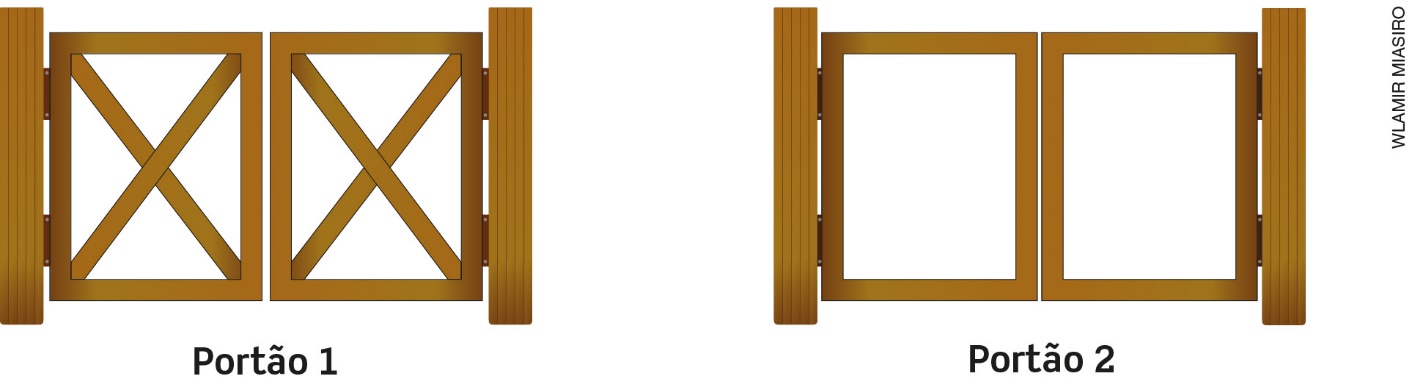 O marceneiro alertou seu funcionário de que o portão 2 tem um problema estrutural e que, com o tempo, poderá apresentar defeito para abrir e fechar. Ele está correto? Justifique sua resposta. ____________________________________________________________________________________________________________________________________________________________________________________________________________________________________________________________8. Observe as superfícies desenhadas na malha a seguir, formada por triângulos equiláteros. 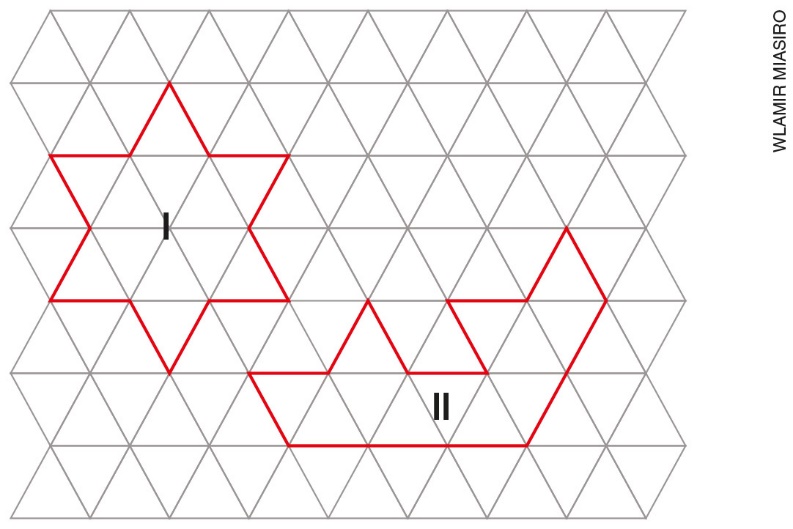 Considerando o triângulo como unidade para medir a superfície das figuras I e II, o que podemos afirmar em relação ao valor dessas áreas? ____________________________________________________________________________________________________________________________________________________________________________________________________________________________________________________________9. Uma fábrica produz caixas no formato de paralelepípedos e de cubos. A caixa no formato de paralelepípedo tem as seguintes medidas: 40 cm de largura, 80 cm de comprimento e 20 cm de altura; as arestas do cubo medem 40 cm. Qual caixa tem maior volume? ____________________________________________________________________________________10. Uma pista de atletismo tem a forma circular e seu diâmetro mede 80 m. Um atleta está treinando nessa pista para uma maratona e deseja percorrer 10 km diariamente. Quantas voltas completas, ao redor dessa pista, serão necessárias para o atleta atingir seu objetivo? Considere  = 3,14. ____________________________________________________________________________________